         		MATCHINSTRUKTIONER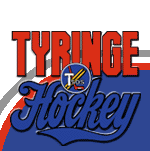 2018/2019Nu är hockeysäsongen igång för vårt A-lag. Detta innebär attvarje lag i föreningen har olika uppdrag i samband med A-lagsmatcher.Detta uppdrag skall varje lag bemanna.Om laget inte kan (t.ex om u-laget har bortamatch) så måsteman själv se till att man byter med någon annan förälder i ettannat lag.U10      	50/50 lotterU11      	KorvgrillningU12      	Biljettscanning vid cafeteriaentrén samt behjälpligavid behov till U13     U13      	Kaffekokning och kaffeförsäljning U14      	Biljettscanning entré AU15		Biljettscanning entré A & C (Spelaringång)U16		BiljettförsäljningJuniorerna  	StatistikHåll utkik för därefter kommer vidare spel efter jul.         U1050/50 lotter1 vuxen + 3 spelareFöre matchstart hämtas lotter och växelkassor på kansliet. Säljande spelare ska ha matchtröja på sig.Försäljning av lotter sker fram till mitten på andra perioderdärefter lämnas lotter och kassor på kansliet.Halva summan på intäkterna går till föreningen och halvasumman till vinnaren. Vinnaren meddelas av speakern och kan hämta vinsten ispeakerbåset mot uppvisande av lotten.Håll utkik för där kommer vidare spel efter jul.l.         U11KORVGRILLNINGUtanför entré A2 vuxna1 tim och 30 min före matchstart hämtas kassaskrin medväxelkassa i kiosken i ishallen.Starta grillen o ställ i ordning vagnen.Korvförsäljningen öppnar 1h innan matchstart och i båda pauserna. Ställ i ordning.Lämna in växelkassan i kiosken.Håll utkik för därefter kommer vidare spel efter jul.       U12Scanning Entré Cafeteria2 vuxna(vid behov vara behjälpliga till U13)1 tim och 30 min före matchstart hämtasscanners/poddar/stämplar på kansliet, gå upp för trappan tillhöger om ismaskinen där finns en bakdörr.OBS Ingen ingång genom VIP-rummet.Biljettscanning pågår fram till sista periodpausen.Ställ i ordning. Lämna upp utrustningen på kansliet genom bakdörren.Håll utkik för därefter kommer vidare spel efter jul.U13Kaffekokning och kaffeförsäljning
2 vuxna + 4 spelare (minst 1 vuxen/ kaffebord)1 tim 30 min före matchstart hämtas kassaskrin medväxelkassa i kiosken i ishallen.Koka kaffe o ställ i ordning vagnen.Försäljningen öppnar 1h innan matchstart och i båda pauserna. Ställ i ordning.Lämna in växelkassan i kiosken.Håll utkik för därefter kommer vidare spel efter julU14Scanning Entré A2 vuxna1 tim och 30 min före matchstart hämtasscanners/poddar/stämplar på kansliet, gå upp för trappan tillhöger om ismaskinen där finns en bakdörr.OBS Ingen ingång genom VIP-rummet.Biljettscanning pågår fram till sista periodpausen.Ställ i ordning. Lämna upp utrustningen på kansliet genom bakdörren.Håll utkik för därefter kommer vidare spel efter jul.               A-pojkarBiljettförsäljning4 vuxna, 2 pers. i biljettluckan, 1 pers.vid caféteriaingång, scanning Entré A 1 tim och 30 min före matchstart hämtas växelkassanscanners/poddar/stämplar på kansliet, gå upp för trappan tillhöger om ismaskinen där finns en bakdörr.OBS Ingen ingång genom VIP-rummet.Biljettförsäljningen pågår fram till sista periodpausen.Ställ i ordning. Lämna upp kassan samt datorerna på kansliet genombakdörren.Håll utkik för därefter kommer vidare spel efter jul.2018-09-0618.00RBK-TAIF2018-09-0719.00Mörrum2018-09-1919.00Kallinge2018-09-2619.00Vimmerby2018-10-0319.00HC Dalen2018-10-1416.00Mörrum2018-10-2116.00Halmstad2018-11-0219.00Kristianstad2018-11-1116.00Nybro2018-11-1715.00Troja2018-11-2819.00Kalmar2018-12-0719.00Helsingborg2018-12-1219.00Hanhals